Sportsko udruženje univerziteta u BeograduStudentska stonoteniska ligaBilten Sportski centar Master, Zemun, ul. Cvetna br. 4Konačni plasman pojedinačnog i ekipnog dela takmičenjadatum 18.april 2021. godinePlasman muškarci pojedinačnomesto – Ognjen Stošić (Matematički fakultet)mesto – Petar Stojanović (Elektrotehnički fakultet)mesto – Marko Petrović (Mašinski fakultet)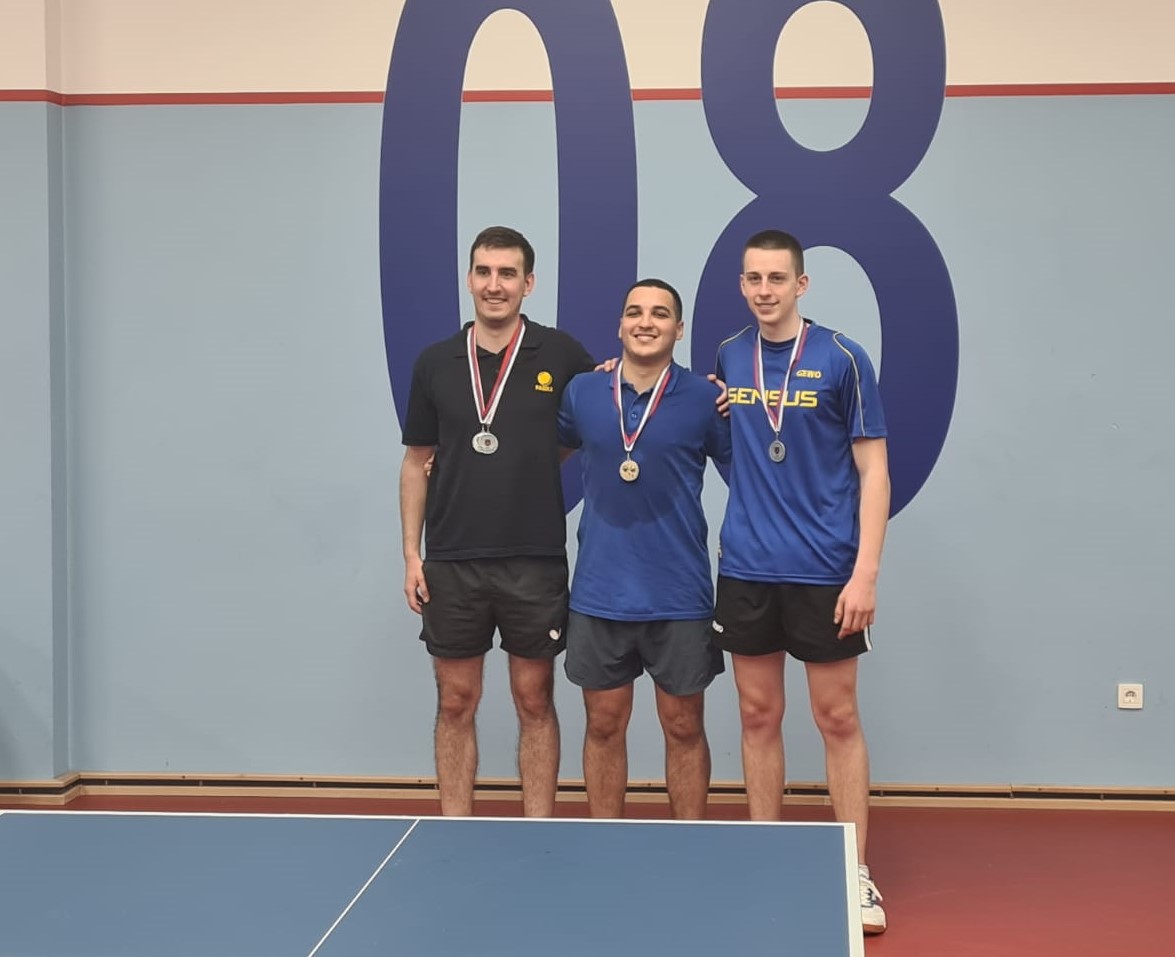 Plasman žene pojedinačnomesto – Nataša Loner (Fakultet za sport i fizičko vaspitanje)mesto – Milica Nikolić (Farmaceutski fakultet)mesto – Olivera Mirković (Farmaceutski fakultet)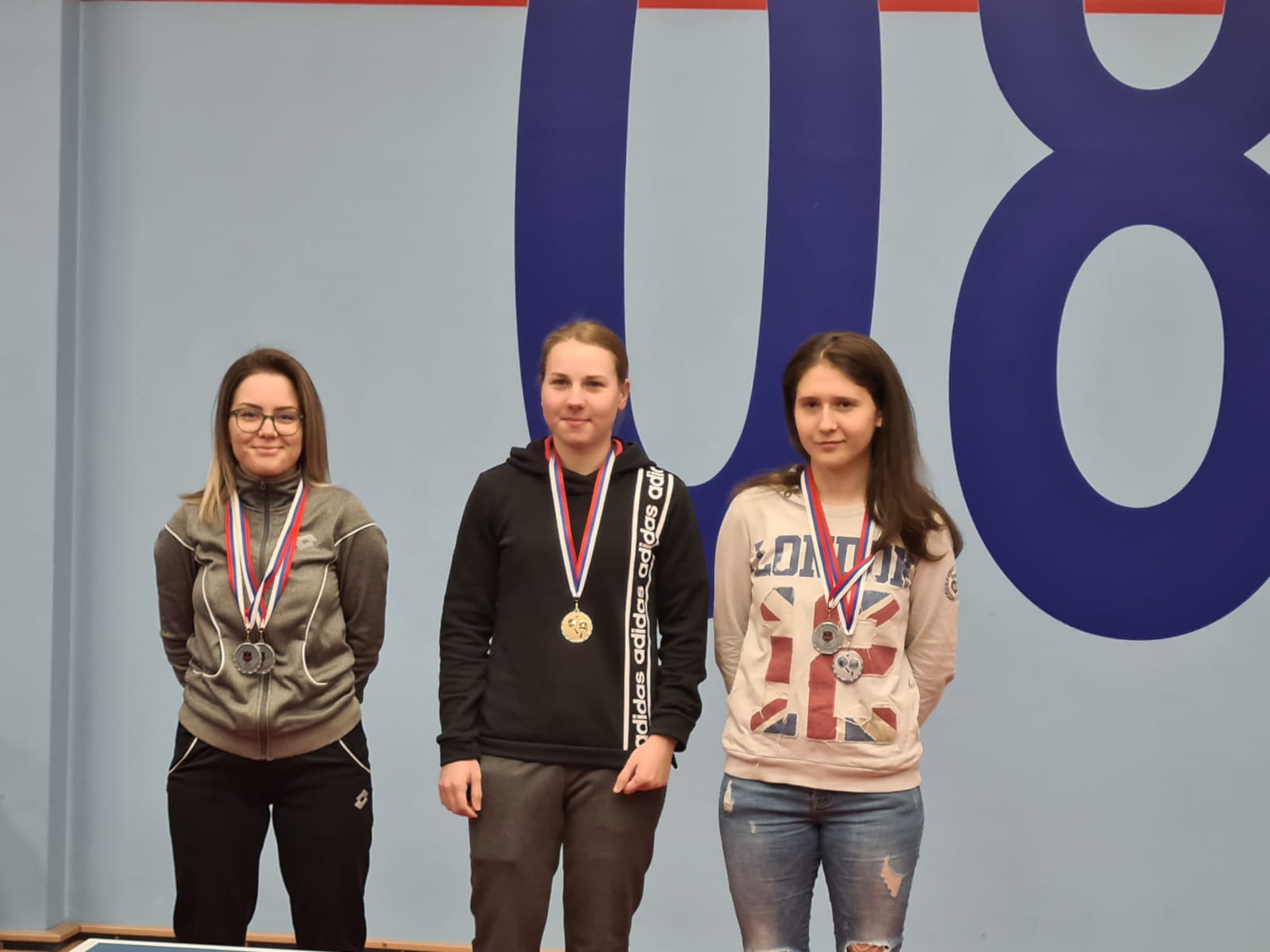 Plasman muškarci ekipnomesto – Matematički fakultetmesto – Elektrotehnički fakultet 1mesto – Mašinski fakultet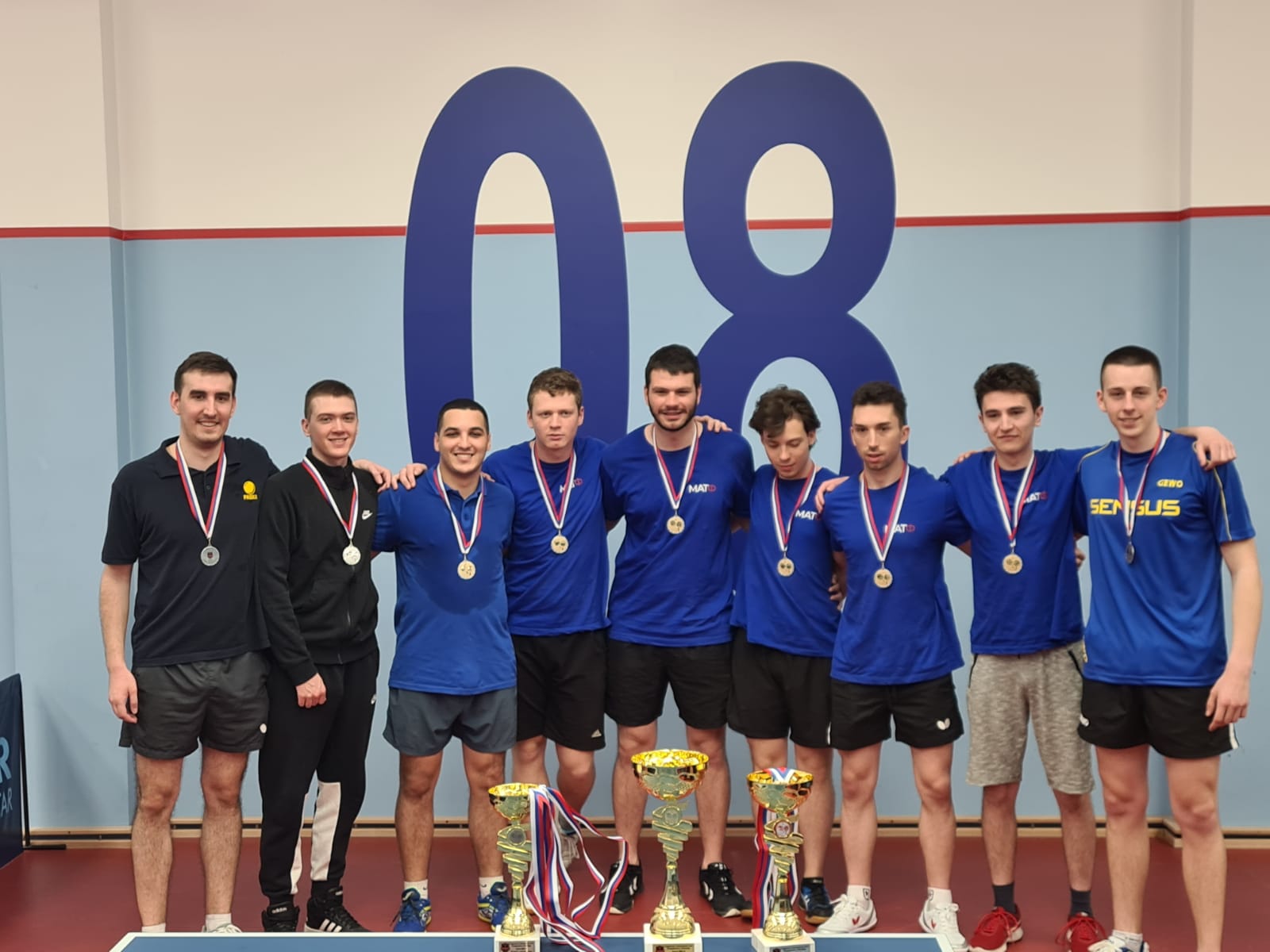 Plasman žene ekipnomesto – Fakultet za sport i fizičko vaspitanjemesto – Farmaceutski fakultetmesto – Elektrotehnički fakultet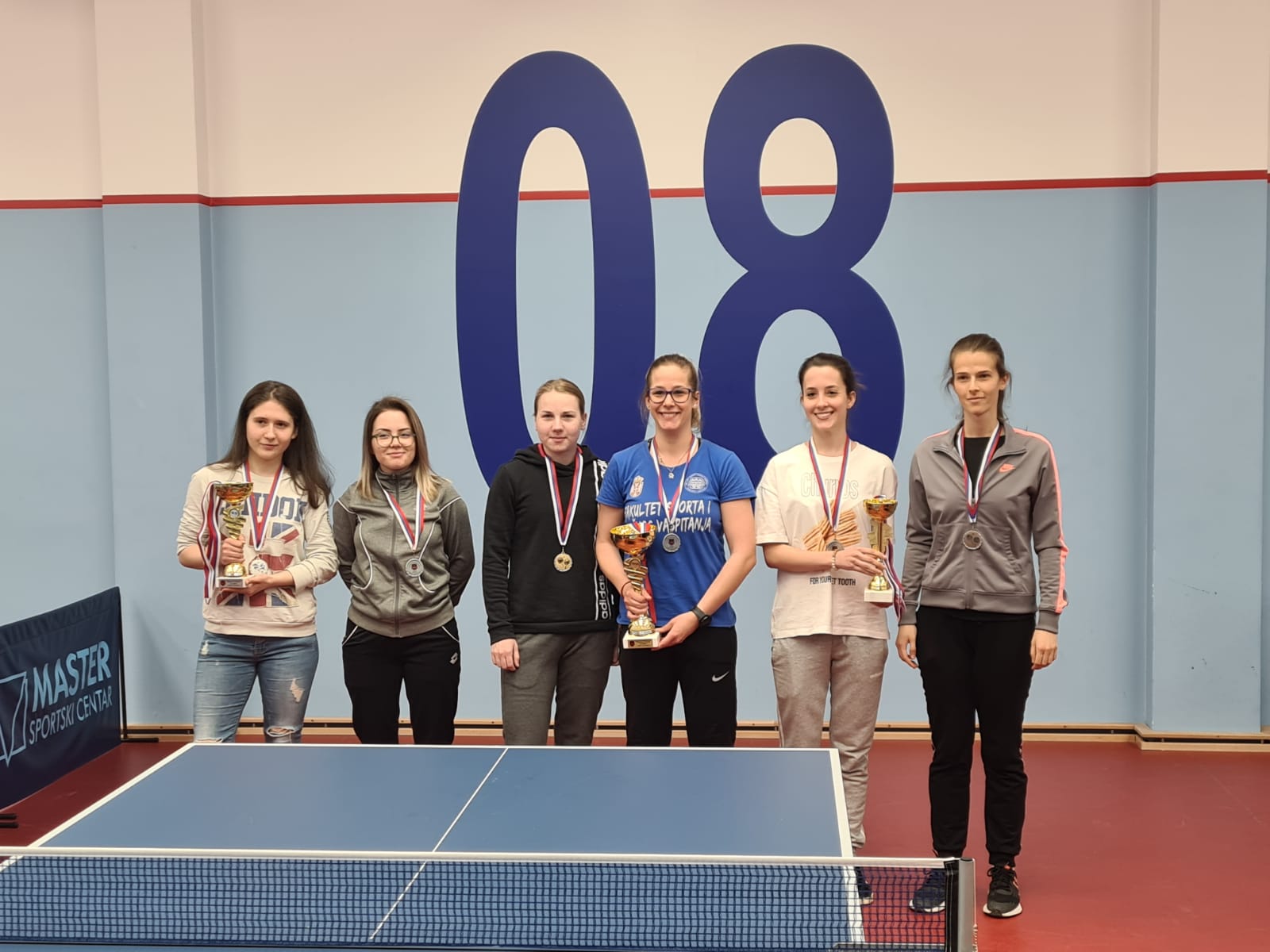 Vidimo se sledeće sezone! 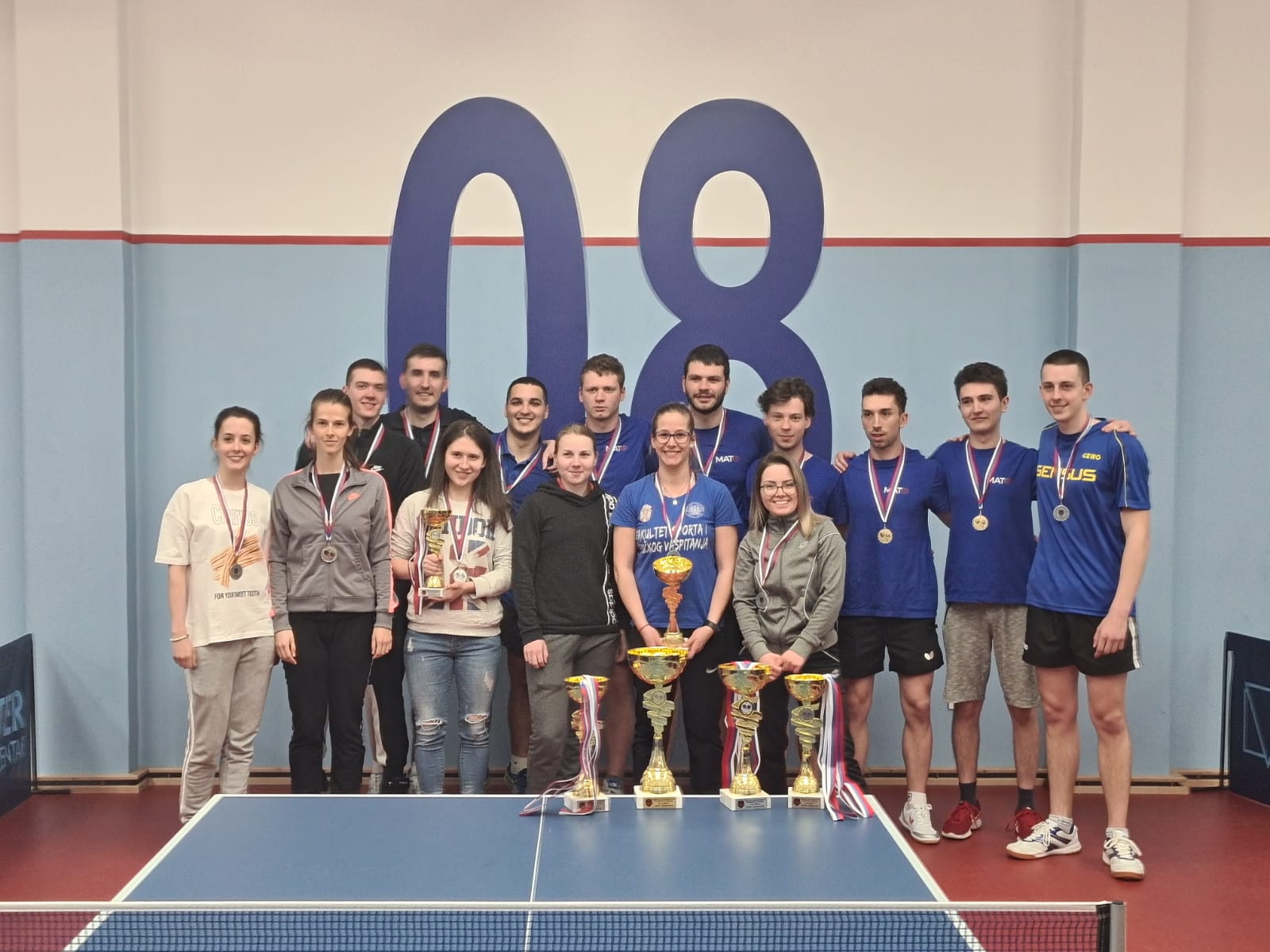 